第67回東北畜産学会青森大会開催の御案内１. 役員等大会長    　　佐々田　比呂志（北里大学獣医学部教授）大会副会長　　中野　　晋　　（青森県農林水産部畜産課長）事務局長　　　石山　　治　　（地方独立行政法人青森県産業技術センター畜産研究所長）事務局　　  　（地独）青森県産業技術センター畜産研究所          　   〒039-3156　青森県上北郡野辺地町字枇杷野51            　　　　　　　 電話　0175-64-2231　FAX　0175-64-2230 ２. 開催日程  (1) 会 期  平成29月8月18日(金)～19日（土）　(2) 会 場  県民福祉プラザ　県民ホール　　　　　　 〒030-0822　青森市中央3丁目20-30　　電話: 017-777-9191(3) 日 程第1日目  8月18日(金)10：00 ～ 10：20    開　会(受付開始9：20)10：20 ～ 12：30    公開シンポジウム12：30 ～ 13：30    休憩（12:35～13:20　学会評議員会）13：30 ～ 14：30　　特別講演　　　岩手大学農学部　　教授　　橋爪　力　氏演題：「反芻家畜における下垂体前葉ホルモン分泌調節に関する研究」　    北里大学獣医学部　教授　　東　善行　氏　　　　 演題：「地域未利用資源の飼料化（エコフィード化）と家畜生産」14：30 ～ 14：40    学会賞表彰式14：40 ～ 15：10　　功労賞受賞者講演　　　前・青森県農林総合研究センター畜産試験場　　西藤克己　氏15：10 ～ 15：50    学会総会15：50 ～ 16：00    休憩16：00 ～ 17：00  　一般講演（講演題数により調整）17：30 ～ 20：00　　情報交換会第2日目  8月19日(土)9：00 ～ 12：00    優秀発表賞応募講演12：00 ～ 13：00    休　憩13：00 ～ 15：00    一般講演15：00 ～ 15：30    優秀発表賞表彰式15：30              閉　会３. 公開シンポジウム（東北農業試験研究推進会議畜産飼料作推進部会との共催）(1)　テーマ：「地方創生に向けた地域ブランディング戦略　　～畜産の巻～」　(2)　日　程：　　10：20 ～10：50    基調講演　　　　　　　一般社団法人　食品需給研究センター　常務理事　関根隆夫　氏「地域ブランドの現状と展開方向」10：50 ～12：10　　シンポジウム　　　　　　1) 青森県における畜産物ブランドの紹介　　　　　　　・新郷村ふるさと活性化公社　　　　　　　　　　事務局長　 角岸秀伸　氏「新郷村発“飲むヨーグルト”の海外販売展開」　　　　　　　・弘前大学農学生命科学部　　　　　　　　　　　　　助教　 房　家琛　氏「青森県ならでは“弘大アップルビーフ”の開発」 ・六戸ブランド研究会　　　　　　　　　　　　　　　会長　 渡辺俊一　氏　　「地鶏通のための“青森シャモロック　ザ・プレミアム＃６”の販売戦略」　　　　　　2) 商品企画支援ツール「V-cup」を活用した販売戦略　　　　　　　　―　研究機関による商品の企画・開発・販売トータルプロデュース　―　　　　　（地独）青森県産業技術センター弘前地域研究所　　研究管理員　工藤洋司　氏　　12：10～12：30　総合討論　座長　北里大学獣医学部　　　　　 　教授  有原圭三　氏　　　　　　　　　　司会進行  国立研究開発法人　農業・食品産業技術総合研究機構　　　　　　　　　　　　　　 東北農業研究センター畜産飼料作研究領域長　山田明央　氏４. 大会参加申込み　(1) 参加申込：別紙様式１を学会ホームページからダウンロードし、FAXまたはE -mail で申込んで下さい。ホームページからダウンロードできない場合は下記宛先にメール送信くだされば様式を添付し返信します。　(2) 申込先：第67回東北畜産学会青森大会事務局（青森県産業技術センター畜産研究所内）〒039-3156　青森県上北郡野辺地町字枇杷野51            　　 電話　0175-64-2231　FAX　0175-64-2230 　　　　　　 担当者　村田　憲昭  E-mail　noriaki_murata@aomori-itc.or.jp　(3) 参加費：3,000円（大会当日受付で受領します。学生は無料です<学生証提示願います>。）　(4) 締　切：平成29年7月21日（金）（大会当日の参加申込みも受付けします）５. 一般講演申込み　(1)講演者：会員に限る（会費既納者）　　　・大会当日は入会及び会費納入の受付けは行いません。講演者は、7月10日（月）までに入会及び平成29年度会費納入手続きを済ませるようにお願いします。　　　・規定により平成29年度末において40歳未満の一般講演者は、優秀発表賞表彰の対象となります。　(2)講演時間：1題につき講演8分、討論2分を予定　(3)申込方法：　　　・別紙様式2及び3を学会ホームページからダウンロードし、E -mail で申込んでください。　　　・別紙様式3（講演要旨）のレイアウト（字数、行数、フォント、ポイント数）は変更せず、必ず様式に収まるように記述願います。　　　・申込みに際しては、PDF形式で保存したファイルとワードファイルの両方をメールに添付して申込み願います。ファイル名は「所属・氏名」でお願いします。　　　・第67回東北畜産学会大会の開催年度末（平成30年3月31日）において、40歳未満の講演者は優秀発表賞表彰の対象となりますので、講演申込書を提出する際に、様式2の講演者年齢の欄の40歳未満のところを○で囲んでください。記載のない講演者は、優秀発表賞表彰の対象外となりますことを御了承願います。　　　・様式をホームページからダウンロードできない場合は、下記宛先にメールを送信くだされば、様式を添付し返信します。　　　・講演要旨をお送りいただいた後、担当者から受領の返信メールをお送りします。返信ない場合は担当者にお問合せください。   (4)申込先：第67回東北畜産学会青森大会事務局編集係(北里大学獣医学部内)〒034-8628 　青森県十和田市東二十三番町35-1電　話　　0176-23-4371（代表）0176-24-9407（直通）担当者　　佐々田比呂志　　E-mail　tohoku67@vmas.kitasato-u.ac.jp    (5)締　切：平成29年7月10日(月)必着（期限厳守でお願いします）   (6)発表方法：液晶プロジェクターとパソコンを準備します。スライド原稿は、次のことに留意して作成し提出願います。　　　・スライド原稿はPDFファイルのみの受付けとし、音声や動画ファイルは利用できません。PDFファイルは発送前に必ずご自身でAdobe ReaderﾊﾞｰｼﾞｮﾝXI以上での動作確認をお願いします。　　　・スライド原稿は必ずPDF形式で保存し、メディア（CD-R）に保存し8月7日（月）までに第67回東北畜産学会青森大会事務局編集係（上記の一般講演申込み先と同じ）宛に郵送願います。（当日の受付けはいたしませんので、御注意願います）　　　・送付いただくスライド原稿に関しては、ウィルス対策の徹底をお願いします。また、送られたCD-Rは返却せずに大会終了後直ちに廃棄します。６. 情報交換会　(1) 日　時：平成29年8月18日（金）17 :30 ～20 : 00　(2) 場　所：ラ・プラス青い森（3階　プリムラ）青森市中央1-11-18　　　電話017-734-4371　(3) 参加費：5,000円（当日、大会受付にて受領します）  (4) 参加申込：大会参加申込みと同じ申込み先に、「別紙様式１」に記入し、FAXまたはE -mail で申込んで下さい。(5) 締　切：平成29年7月21日（金）　　　　　（当日、参加申込みを受付けないので、必ず事前の申込みをお願いします）７. 会場案内　(1) 会　場：県民福祉プラザ　県民ホール  (2) 場　所：〒030-0822　青森市中央3丁目20-30　（電話: 017-777-9191）　(3) 地　図：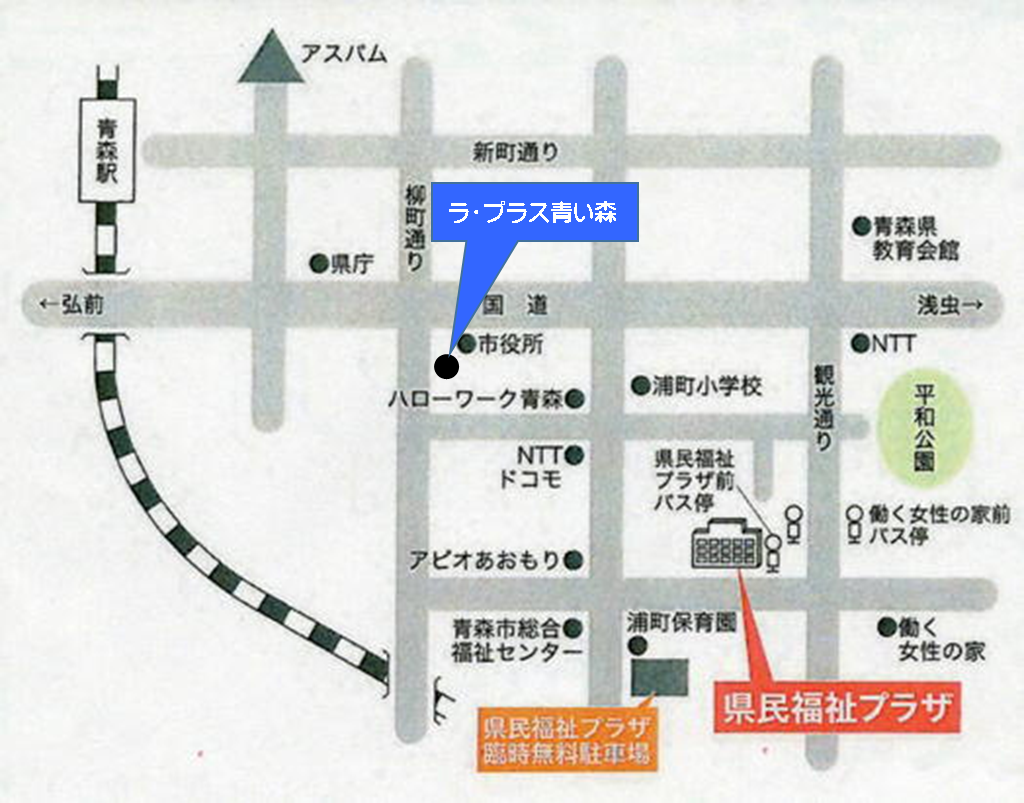 　　〔アクセス〕1）中央環状線「県民福祉プラザ前」下車2）ＪＲ青森駅前4番乗り場より下記行きで15分【市民病院線、横内環状線、問屋町行き、大野浜田環状線、朝日放送行き】「働く女性の家前」下車　徒歩1分3）国道4号線「市役所前」下車　徒歩15分「NTT前」下車　徒歩10分８. 宿泊施設　　各自で申込み願います。９. その他駐車場は収容台数に限りがあるので、できる限り車でのご来場はご遠慮ください。10. 大会に関する問い合わせ先　　大会事務局：地方独立行政法人　青森県産業技術センター畜産研究所　担当者：村田憲昭、平泉真吾      〒039-3156　青森県上北郡野辺地町字枇杷野51   電話:0175-64-2231　　　　FAX:0175-64-2230   　　E-mail　noriaki_murata@aomori-itc.or.jp学会ホームページ　　　http://www.tochiku.gr.jp/